RELAÇÃO DE SALDOS DE PROCESSOS DE COMPRA E CONTRATOS	Pag.:	1[ PERÍODO DE 01/01/2024 A 31/12/2024 ]Contratante : Câmara Municipal de ItaitubaContratado : LAY OUT SERVICOS DE INFORMATICA E PROC. DE DADOS LObjeto :	SERVIÇO DE LOCAÇÃO DE SOFTWARE DE SISTEMA DE FOLHA DE PAGAMENTO PARA ATENDER ÀS NECESSIDADES DA CÂMARA MUNICIPAL DE ITAITUBA-PAAditivos	Assinatura	Tipo	Valor (R$)202490010 26/01/2024	Contrato original	12.360,00ContratoAssinaturaVigência finalProcesso	Modalidade	Valor inicial (R$)20249002	23/01/202431/12/2024002-2024-CMI Inexigibilidade	98.400,00Contratante : Câmara Municipal de ItaitubaContratado : MARIA ROSINEIDE COSTA BILBY CONRADOObjeto :	LOCAÇÃO DO IMÓVEL DO ANEXO DO PODER LEGISLATIVO MUNICIPAL PARA ATENDER ÀS NECESSIDADES DA CÂMARAMUNICIPAL DE ITAITUBA-PA. Localizado na Av. Getúlio Vargas, nº 407, Completo Altos, Bairro: Centro, Município de Itaituba - PAAditivos	Assinatura	Tipo	Valor (R$)202490020 23/01/2024	Contrato original	98.400,00ContratoAssinaturaVigência finalProcesso	Modalidade	Valor inicial (R$)20249004	27/02/202431/12/2024002-2024-PE-   Pregão	461.550,00Contratante : Câmara Municipal de ItaitubaContratado : AUTO POSTO NORT LTDAObjeto :	REGISTRO DE PREÇOS PARA AQUISIÇÃO DE COMBUSTÍVEIS PARA ATENDER ÀS  DEMANDAS DA CÂMARA MUNICIPAL DE ITAITUBA/PAAditivos	Assinatura	Tipo	Valor (R$)202490040 27/02/2024	Contrato original	461.550,00ContratoAssinaturaVigência finalProcesso	Modalidade	Valor inicial (R$)20249006	26/02/202431/12/2024003-2024-CMI Inexigibilidade	30.000,00Contratante : Câmara Municipal de ItaitubaContratado : CORDOVIL & CUNHA LTDAObjeto :	CONTRATAÇÃO DE EMPRESA ESPECIALIZADA EM SAÚDE E SEGURANÇA DO TRABALHO PARA ATENDER ÀS NECESSIDADES DA CÂMARA MUNICIPAL DE ITAITUBA-PAAditivos	Assinatura	Tipo	Valor (R$)202490060 26/02/2024	Contrato original	30.000,00ContratoAssinaturaVigência finalProcesso	Modalidade	Valor inicial (R$)20249007	23/02/202431/12/2024001-2024-ELE Dispensa de Licitação	34.100,00Contratante : Câmara Municipal de Itaituba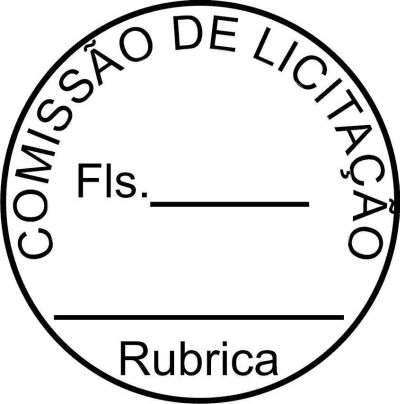 Contratado : A G M SILVA SERVICOS LTDAObjeto :    CONTRATAÇÃO DE EMPRESA PARA PRESTAÇÃO DE SERVIÇO DE INSTALAÇÃO E CONFIGURAÇÃO DE LINK DE INTERNET E SERVIÇO DE MANUTENÇÃO DA REDE DE FIBRA ÓTICA PARA ATENDER ÀS NECESSIDADES DA CÂMARA MUNICIPAL DE ITAITUBA- PAAditivos	Assinatura	Tipo	Valor (R$)RELAÇÃO DE SALDOS DE PROCESSOS DE COMPRA E CONTRATOS	Pag.:	2[ PERÍODO DE 01/01/2024 A 31/12/2024 ]202490070 23/02/2024	Contrato original	34.100,0020249011	27/02/202431/12/2024001-2024-PE-   Pregão	104.691,00Contratante : Câmara Municipal de ItaitubaContratado : A. K. BELLO DOS SANTOS LTDAObjeto :	REGISTRO DE PREÇOS PARA AQUISIÇÃO DE GENEROS ALIMENTICIOS, MATERIAIS DE COPA E COZINHA E HIGIENE E LIMPEZA PARA ATENDER AS DEMANDAS DA CÂMARA MUNICIPAL DE ITAITUBA/PAAditivos	Assinatura	Tipo	Valor (R$)202490110 27/02/2024	Contrato original	104.691,0020249012	27/02/202431/12/2024001-2024-PE-   Pregão	93.168,35Contratante : Câmara Municipal de ItaitubaContratado : MARCOS R DE MORAIS LTDAObjeto :	REGISTRO DE PREÇOS PARA AQUISIÇÃO DE GENEROS ALIMENTICIOS, MATERIAIS DE COPA E COZINHA E HIGIENE E LIMPEZA PARA ATENDER AS DEMANDAS DA CÂMARA MUNICIPAL DE ITAITUBA/PAAditivos	Assinatura	Tipo	Valor (R$)202490120 27/02/2024	Contrato original	93.168,3520249013	27/02/202431/12/2024001-2024-PE-   Pregão	131.937,15Contratante : Câmara Municipal de ItaitubaContratado : F S DA SILVA COMERCIO E SERVICOS LTDAObjeto :	REGISTRO DE PREÇOS PARA AQUISIÇÃO DE GENEROS ALIMENTICIOS, MATERIAIS DE COPA E COZINHA E HIGIENE E LIMPEZA PARA ATENDER AS DEMANDAS DA CÂMARA MUNICIPAL DE ITAITUBA/PAAditivos	Assinatura	Tipo	Valor (R$)202490130 27/02/2024	Contrato original	131.937,1520249015	06/03/202431/12/2024003-2024-PE-   Pregão	347.530,00Contratante : Câmara Municipal de ItaitubaContratado : LINDA COMERCIO E SERVIÇOS LTDAObjeto : PRESTAÇÃO DE SERVIÇOS DE AQUISIÇÃO DE RESERVA, EMISSÃO, TRANSFERÊNCIA, MARCAÇÃO/REMARCAÇÃO E REEMBOLSO DE BILHETES DE PASSAGENS AÉREAS NACIONAIS, VISANDO ATENDER AS NECESSIDADES DE TRANSPORTE DE VEREADORES, ASSESSORES, SERVIDORES/DIRETORES, EMPREGADOS E/OU COLABORADORES EM VIAGENS A SERVIÇO DA CÂMARA MUNICIPAL DE ITAITUBA/PAAditivos	Assinatura	Tipo	Valor (R$)202490150 06/03/2024	Contrato original	347.530,0020249016	06/03/202431/12/2024002-2024-ELE Dispensa de Licitação	35.000,00Contratante : Câmara Municipal de ItaitubaContratado : ONESIANE EZEQUIEL DE ABREU CAMPOSObjeto :	CONTRATAÇÃO DE EMPRESA PARA O FORNECIMENTO DE SUCO NATURAL NOS SABORES: LARANJA, ACEROLA, MARACUJÁ,RELAÇÃO DE SALDOS DE PROCESSOS DE COMPRA E CONTRATOS	Pag.:	3[ PERÍODO DE 01/01/2024 A 31/12/2024 ]CUPUAÇU E GRAVIOLA, ENTREGUE GELADO, EM GARRAFAS PLÁSTICAS DESCARTÁVEIS DE POLIPROPILENO, TRANSPARENTE, LIVRE DE BPA, NO TAMANHO DE 300ML, PARA ATENDER ÀS NECESSIDADES DA CÂMARA MUNICIPAL DE ITAITUBA-PAAditivos	Assinatura	Tipo	Valor (R$)202490160 06/03/2024	Contrato original	35.000,0020249022	22/03/202431/12/2024004-2024-PE-   Pregão	105.215,40Contratante : Câmara Municipal de ItaitubaContratado : MARCOS R DE MORAIS LTDAObjeto :	REGISTRO DE PREÇOS PARA AQUISIÇÃO DE MATERIAIS DE EXPEDIENTE, ELETRICOS, TINTAS E RECARGAS DE CARTUCHOS PARA ATENDER AS DEMANDAS DACÂMARA MUNICIPAL DE ITAITUBA/PAAditivos	Assinatura	Tipo	Valor (R$)202490220 22/03/2024	Contrato original	105.215,4020249023	22/03/202431/12/2024004-2024-PE-   Pregão	88.221,45Contratante : Câmara Municipal de ItaitubaContratado : A. R. DA SILVA COMERCIO E SERVICOS LTDAObjeto :	REGISTRO DE PREÇOS PARA AQUISIÇÃO DE MATERIAIS DE EXPEDIENTE, ELETRICOS, TINTAS E RECARGAS DE CARTUCHOS PARA ATENDER AS DEMANDAS DACÂMARA MUNICIPAL DE ITAITUBA/PAAditivos	Assinatura	Tipo	Valor (R$)202490230 22/03/2024	Contrato original	88.221,4520249024	22/03/202431/12/2024004-2024-PE-   Pregão	96.422,25Contratante : Câmara Municipal de ItaitubaContratado : R F SARMENTO COMERCIO E SERVICOSObjeto :	REGISTRO DE PREÇOS PARA AQUISIÇÃO DE MATERIAIS DE EXPEDIENTE, ELETRICOS, TINTAS E RECARGAS DE CARTUCHOS PARA ATENDER AS DEMANDAS DACÂMARA MUNICIPAL DE ITAITUBA/PAAditivos	Assinatura	Tipo	Valor (R$)202490240 22/03/2024	Contrato original	96.422,2520249025	22/03/202431/12/2024004-2024-PE-   Pregão	90.478,30Contratante : Câmara Municipal de ItaitubaContratado : ELIAS DA S DE SOUZA COMERCIO LTDAObjeto :	REGISTRO DE PREÇOS PARA AQUISIÇÃO DE MATERIAIS DE EXPEDIENTE, ELETRICOS, TINTAS E RECARGAS DE CARTUCHOS PARA ATENDER AS DEMANDAS DACÂMARA MUNICIPAL DE ITAITUBA/PAAditivos	Assinatura	Tipo	Valor (R$)202490250 22/03/2024	Contrato original	90.478,3020249026	22/03/202431/12/2024004-2024-PE-   Pregão	72.950,00Contratante : Câmara Municipal de ItaitubaContratado : E. BARCELAR PEREIRA LTDARELAÇÃO DE SALDOS DE PROCESSOS DE COMPRA E CONTRATOS	Pag.:	4[ PERÍODO DE 01/01/2024 A 31/12/2024 ]Objeto :	REGISTRO DE PREÇOS PARA AQUISIÇÃO DE MATERIAIS DE EXPEDIENTE, ELETRICOS, TINTAS E RECARGAS DE CARTUCHOS PARA ATENDER AS DEMANDAS DACÂMARA MUNICIPAL DE ITAITUBA/PAAditivos	Assinatura	Tipo	Valor (R$)202490260 22/03/2024	Contrato original	72.950,0020249028	22/03/202431/12/2024006-2024-PE-   Pregão	167.300,00Contratante : Câmara Municipal de ItaitubaContratado : E. BARCELAR PEREIRA LTDAObjeto :	REGISTRO DE PREÇOS PARA PRESTAÇÃO DE SERVIÇOS DE MANUTENÇÃO E CONSERVAÇÃO DE COMPUTADORES E IMPRESSORAS PARA ATENDER AS DEMANDAS DA CÂMARA MUNICIPAL DE ITAITUBA/PAAditivos	Assinatura	Tipo	Valor (R$)202490280 22/03/2024	Contrato original	167.300,0020249032	22/03/202431/12/2024007-2024-PE-   Pregão	133.480,00Contratante : Câmara Municipal de ItaitubaContratado : E. BARCELAR PEREIRA LTDAObjeto :	REGISTRO DE PREÇOS PARA PRESTAÇÃO DE SERVIÇOS DE RECARGA E MANUTENÇÃO DE CARTUCHOS E TONERS PARA ATENDER AS DEMANDAS DA CÂMARA MUNICIPAL DE ITAITUBAAditivos	Assinatura	Tipo	Valor (R$)202490320 22/03/2024	Contrato original	133.480,0020249033	22/03/202431/12/2024007-2024-PE-   Pregão	100.000,00Contratante : Câmara Municipal de ItaitubaContratado : F A S CRUZ LTDAObjeto :	REGISTRO DE PREÇOS PARA PRESTAÇÃO DE SERVIÇOS DE RECARGA E MANUTENÇÃO DE CARTUCHOS E TONERS PARA ATENDER AS DEMANDAS DA CÂMARA MUNICIPAL DE ITAITUBAAditivos	Assinatura	Tipo	Valor (R$)202490330 22/03/2024	Contrato original	100.000,0020249034	22/03/202431/12/2024007-2024-PE-   Pregão	129.076,00Contratante : Câmara Municipal de ItaitubaContratado : A. R. DA SILVA COMERCIO E SERVICOS LTDAObjeto :	REGISTRO DE PREÇOS PARA PRESTAÇÃO DE SERVIÇOS DE RECARGA E MANUTENÇÃO DE CARTUCHOS E TONERS PARA ATENDER AS DEMANDAS DA CÂMARA MUNICIPAL DE ITAITUBAAditivos	Assinatura	Tipo	Valor (R$)202490340 22/03/2024	Contrato original	129.076,0020249036	11/04/202431/12/2024009-2024-PE-   Pregão	150.124,00Contratante : Câmara Municipal de ItaitubaContratado : W DE S MELQUIADES PUBLICIDADERELAÇÃO DE SALDOS DE PROCESSOS DE COMPRA E CONTRATOS	Pag.:	5[ PERÍODO DE 01/01/2024 A 31/12/2024 ]Objeto : REGISTRO DE PREÇOS PARA PRESTAÇÃO DE SERVIÇOS DE DIVULGAÇÃO DE ATOS INSTITUCIONAIS DE CONTRATAÇÃO DE MÍDIA NOS JORNAIS LOCAIS E/OU REGIONAIS, REVISTAS E IMPRENSA EM GERAL, VEÍCULOS DE TELEVISÃO E RÁDIO, PARA ATENDER ÀS NECESSIDADES DA CÂMARA MUNICIPAL DE ITAITUBA/PAAditivos	Assinatura	Tipo	Valor (R$)202490360 11/04/2024	Contrato original	150.124,0020249039	17/04/202431/12/2024005-2024-PE-   Pregão	129.999,00Contratante : Câmara Municipal de ItaitubaContratado : MAPICOM COMERCIO E SERVICOS LTDAObjeto :	REGISTRO DE PREÇOS PARA PRESTAÇÃO DE SERVIÇOS DE MANUTENÇÃO, CONSERVAÇÃO E HIGIENIZAÇÃO DE CENTRAIS DE AR-CONDICIONADO PARA ATENDER AS DEMANDAS DA CÂMARA MUNICIPAL DE ITAITUBA/PAAditivos	Assinatura	Tipo	Valor (R$)202490390 17/04/2024	Contrato original	129.999,0020249040	17/04/202431/12/2024005-2024-PE-   Pregão	120.000,00Contratante : Câmara Municipal de ItaitubaContratado : DOUGLAS ALVES DE SOUZA 04277290256Objeto :	REGISTRO DE PREÇOS PARA PRESTAÇÃO DE SERVIÇOS DE MANUTENÇÃO, CONSERVAÇÃO E HIGIENIZAÇÃO DE CENTRAIS DE AR-CONDICIONADO PARA ATENDER AS DEMANDAS DA CÂMARA MUNICIPAL DE ITAITUBA/PAAditivos	Assinatura	Tipo	Valor (R$)202490400 17/04/2024	Contrato original	120.000,0020249044	03/05/202431/12/2024008-2024-PE-   Pregão	36.042,00Contratante : Câmara Municipal de ItaitubaContratado : R.C. RIBEIRO LTDAObjeto :	REGISTRO DE PREÇOS PARA PRESTAÇÃO DE SERVIÇOS GRÁFICOS E IMPRESSÕES PARA ATENDER AS DEMANDAS DA CÂMARA MUNICIPAL DE ITAITUBA/PAAditivos	Assinatura	Tipo	Valor (R$)202490440 03/05/2024	Contrato original	36.042,0020249045	03/05/202431/12/2024008-2024-PE-   Pregão	248.571,00Contratante : Câmara Municipal de ItaitubaContratado : CENTRO COMERCIAL MATABEM LTDAObjeto :	REGISTRO DE PREÇOS PARA PRESTAÇÃO DE SERVIÇOS GRÁFICOS E IMPRESSÕES PARA ATENDER AS DEMANDAS DA CÂMARA MUNICIPAL DE ITAITUBA/PAAditivos	Assinatura	Tipo	Valor (R$)202490450 03/05/2024	Contrato original	248.571,0020249046	03/05/202431/12/2024008-2024-PE-   Pregão	70.340,00Contratante : Câmara Municipal de ItaitubaRELAÇÃO DE SALDOS DE PROCESSOS DE COMPRA E CONTRATOS	Pag.:	6[ PERÍODO DE 01/01/2024 A 31/12/2024 ]Contratado : R F SARMENTO COMERCIO E SERVICOSObjeto :	REGISTRO DE PREÇOS PARA PRESTAÇÃO DE SERVIÇOS GRÁFICOS E IMPRESSÕES PARA ATENDER AS DEMANDAS DA CÂMARA MUNICIPAL DE ITAITUBA/PAAditivos	Assinatura	Tipo	Valor (R$)202490460 03/05/2024	Contrato original	70.340,00ContratoAssinaturaVigência finalProcessoModalidadeValor inicial (R$)2024900126/01/202431/12/2024001-2024-CMIInexigibilidade12.360,00